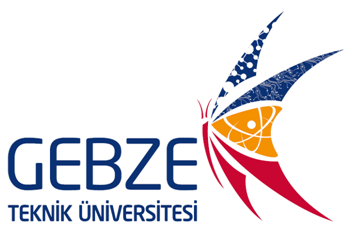 * Bu formu eksiksiz doldurup, dil belgesini ekleyerek Erasmus Koordinatörlüğüne teslim ediniz.Adı Soyadı (Unvanı):Doğum tarihi /yeri:TC Kimlik No:Telefon (dahili):Tel (GSM):E-posta:Fakülte / Bölüm:Kıdem Durumu: Kısa (10 yıldan az)       Orta (10-20 yıl arası)       Kıdemli (20 yıldan fazla)Dil puanı ve sınav türü (YDS, TOEFL, vb.) ve yılı:Eğer daha önce Erasmus programından faydalandıysanız; kaç kere faydalandınız?:  Eğitim Alma  …..  (1,2, vb.) Ders Verme   …..  (1,2, vb.)Erasmus programına katkınız oldu mu? Evet ise, lütfen birini seçiniz: Bölüm koordinatörlüğü  İngilizce ders açma, ders verme. Kurumlararası Anlaşma DiğerBaşvurulan hareketlilik türü (Her bir başvuru için ayrı form doldurunuz): Eğitim Alma   Ders VermeHangi dilde ders vermek istiyorsunuz? (Ders verme hareketliliği için): İngilizce     Almanca     Diğer ……………….           Başvurulan Öğretim Yılı / Dönemi:20…..- 20..... Akademik Yılı  /  ……….. DönemiHareketliliğin gerçekleştirileceği kurum:Hareketlilik tarihleri:  Planlanan fiili faaliyet süresi: (Ders verme hareketliliği için toplam ders saati): .…../…../20…   -  .…../…../20......…. Gün……. SaatBaşvuran kişinin imzası               Başvuru Tarihi               Bölüm Başkanı/Amir imzası                  Tarih	…/…/20…                                                          …/…/20…Komisyon Değerlendirmesi